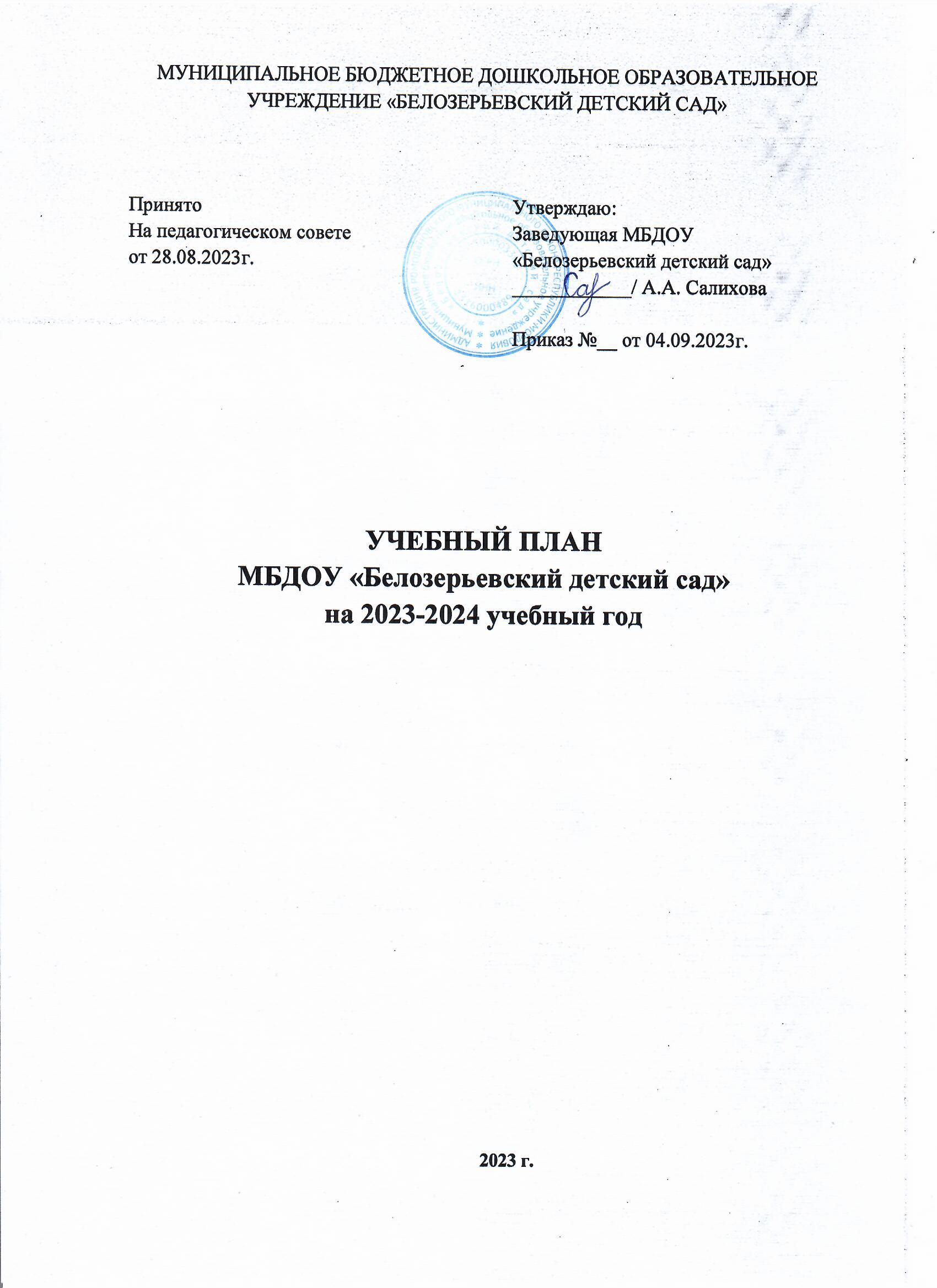 1. Пояснительная записка к учебному плану МБДОУ «Белозерьевский детский сад», по реализации образовательной программы дошкольного образования.При составлении    учебного    плана   по реализации    образовательной программы учитывались следующие нормативно-правовые документы:- Федеральный закон «Об образовании в Российской Федерации» № 273-ФЗ от 29 декабря 2012 г.;-Федеральный государственный образовательный стандарт дошкольного образования, утвержденный приказом Министерства образования и науки РФ   от 17.10.2013 г. №1155; -Федеральная образовательная программа дошкольного образования, утвержденная приказом Министерства просвещения РФ от 25.11.2022 г. №1028;-Приказ Минобрнауки от 31.07.2020 г. №373 «Об утверждении порядка организации и осуществления образовательной деятельности по основным общеобразовательным программам - образовательным программам дошкольного образования»;-СанПиН 1.2.3685-21 «Гигиенические нормативы и требования к обеспечению безопасности и (или) безвредности для человека факторов среды обитания» (Постановление Главного государственного санитарного врача Российской Федерации от 28.01.2021 №2);-СП 2.4.3648-20 «Санитарно-эпидемиологические требования к организациям воспитания и обучения, отдыха и оздоровления детей и молодежи», содержанию и организации режима работы в дошкольных образовательных организаций» (Постановление Главного государственного санитарного врача Российской Федерации от 28.09.2020 №28);-Образовательная программа дошкольного образования МБДОУ «Белозерьевский детский сад»;-Устав МБДОУ «Белозерьевский детский сад».Учебный план МБДОУ «Белозерьевский детский сад» на 2023 – 2024 учебный год является нормативным актом, устанавливающим перечень образовательных областей и объём учебного времени, отводимого на проведение занятий.В 2023-2024 учебном году в МБДОУ «Белозерьевский детский сад»» функционирует 6 групп, общеобразовательной направленности:Группа раннего возраста «Теремок» (от 2 до 3-х лет) Младшая группа «Ромашка» (от 3 до 4-х лет)Средняя группа «Солнышко» (от 4 до 5 лет)Старшая группа «Радуга» (от 5 до 6 лет)Подготовительная к школе группа «Ягодка» (от 6 до 7 лет) При составлении учебного плана учитывались следующие принципы: полноценное проживание ребенком всех этапов детства, обогащение (амплификация) детского развития;построение образовательной деятельности на основе индивидуальных особенностей каждого ребенка, при котором сам ребенок становится активным в выборе содержания своего образования, становится субъектом образования;содействие и сотрудничество детей и взрослых, признание ребенка полноценным участником образовательных отношений;поддержка инициативы детей в различных видах деятельности; сотрудничество ДОУ с семьей;приобщение детей к социокультурным нормам, традициям семьи, общества и государства;формирование познавательных интересов и познавательных действий ребенка в различных видах деятельности;возрастная адекватность дошкольного образования (соответствие условий, требований, методов возрасту и особенностям развития);учет этнокультурной ситуации развития детей.   Содержание педагогической работы по освоению детьми образовательных областей: социально-коммуникативное развитиепознавательное развитиеречевое развитиехудожественно-эстетическое развитие;физическое развитиевходят в расписание занятий. Они реализуются в обязательной части и части, формируемой участниками образовательного процесса образовательной программы ДОУ. Часть, формируемая участниками образовательного процесса, обеспечивает вариативность образования, расширение области образовательных услуг для воспитанников и отражает национальный компонент.      Количество и продолжительность занятий устанавливаются в соответствии с санитарно-гигиеническими нормами и требованиями и рассчитываются на день, неделю, месяц и учебный год. Планирование образовательной деятельности при работе по пятидневной неделеПродолжительность основных видов организованной образовательной деятельности:   для детей 3-го года жизни - не более 10 мин.,для детей 4-го года жизни - не более 15 мин., для детей 5-го года жизни - не более 20 мин., для детей 6-го года жизни - не более 25 мин., для детей 7-го года жизни - не более 30 мин.,         Продолжительность дневной суммарной образовательной нагрузки для детей дошкольного возраста,  не более: от 1,5 до 3 лет  –  20 мин., от 3 до 4 лет  –  30 мин.,  от  4 до 5 лет – 40 мин., от 5 до 6 лет  – 50 мин или 75 мин при организации 1 занятия после дневного сна, от 6 до 7 лет – 90 мин.Перерывы между периодами непрерывной образовательной деятельности – не менее 10 минут.В середине непосредственно образовательной деятельности статистического характера проводятся физкультурные минутки.Занятия, требующие повышенной познавательной активности и умственного напряжения детей, организуются в первую половину дня. 	В образовательном процессе используется интегрированный подход, который позволяет гибко реализовывать в режиме дня различные виды детской деятельности.          	Организация жизнедеятельности ДОУ предусматривает, как организованные педагогами совместно с детьми занятия, развлечения, праздники, так и самостоятельную деятельность детей.       	В летний период учебные занятия не проводятся. В это время увеличивается продолжительность прогулок, а также проводятся праздники, спортивные мероприятия, подвижные игры, экскурсии и др.II. УЧЕБНЫЙ ПЛАН	                                Группа раннего возраста (от 2 до 3 лет)Младшая группа (от 3 до 4 лет)Средняя группа (от 4 до 5 лет)Старшая группа (от 5 до 6 лет)Подготовительная к школе группа (от 6 до 7 лет)Виды занятийГруппа раннего возрастаРебенок и окружающий мир1 раз в неделю Развитие речи. Художественная литература2 раза в неделюРисование1 раз в неделюЛепка/Конструирование1 раз в неделюФизкультурное3 раза в неделюМузыкальное2 раза в неделюИтого:10 занятий в неделюВид деятельностиМладшая группаСредняя группаСтаршая группаПодготовительная к школе группаФизкультура в помещении2 раза в неделю2 раза в неделю2 раза в неделю2 раза в неделюМузыка2 раза в неделю2 раза в неделю2 раза в неделю2 раза в неделюРисование 1 раз в неделю1 раз в неделю2 раза в неделю2 раза в неделюЛепка , аппликация, ручной труд 1 раз в неделю1 раз в неделю1 раз в неделю1 раз в неделюМатематическое развитие1 раз в неделю1 раз в неделю1 раз в неделю2 раза в неделюКонструирование 1 раз в неделю1 раз в неделю1 раз в неделю1 раз в неделюОзнакомление с окружающим1 раз в неделю1 раз в неделю1 раз в неделю1 раз в неделюРазвитие речи, основы грамотности1 раз в неделю1 раз в неделю2 раза в неделю2 раза в неделюИТОГО10 занятий в неделю10 занятий в неделю12 занятий в неделю13 занятий в неделю      Образовательные областиОбразовательная деятельностьГруппа раннего возраста
«Теремок»Группа раннего возраста
«Теремок»Группа раннего возраста
«Теремок»Группа раннего возраста
«Теремок»      Образовательные областиОбразовательная деятельность               от 2 до 3 лет               от 2 до 3 лет               от 2 до 3 лет               от 2 до 3 лет      Образовательные областиОбразовательная деятельностьКоличество часов вКоличество часов вКоличество часов вКоличество часов в      Образовательные областиОбразовательная деятельностьнеделюмесяцмесяц  год123445Инвариантная часть (обязательная)Инвариантная часть (обязательная)Инвариантная часть (обязательная)Инвариантная часть (обязательная)Инвариантная часть (обязательная)Инвариантная часть (обязательная)1. Познавательное развитие0,750,75327-ознакомление с окружающим  миром0,750,753272. Социально-коммуникативное развитие0,250,2519- формирование основ безопасности0,250,25193. Речевое развитие228723. Речевое развитие-развитие речи11436-художественная литература114364.Художественно-эстетическое развитие44161444.Художественно-эстетическое развитие-рисование114364.Художественно-эстетическое развитие-лепка0,50,52184.Художественно-эстетическое развитие-конструирование0,50,52184.Художественно-эстетическое развитие-музыка228725.Физическое развитие33121085.Физическое развитие-физическая культура в помещении228725.Физическое развитие-физическая культура на свежем воздухе11436ИТОГО:ИТОГО:101040360      Образовательные областиОбразовательная деятельностьОбразовательная деятельность Младшая группа
«Ромашка» Младшая группа
«Ромашка» Младшая группа
«Ромашка» Младшая группа
«Ромашка»      Образовательные областиОбразовательная деятельностьОбразовательная деятельность              от 3 до 4 лет              от 3 до 4 лет              от 3 до 4 лет              от 3 до 4 лет      Образовательные областиОбразовательная деятельностьОбразовательная деятельностьКоличество часов вКоличество часов вКоличество часов вКоличество часов в      Образовательные областиОбразовательная деятельностьОбразовательная деятельностьнеделюмесяцмесяц  год1223445Инвариантная часть (обязательная)Инвариантная часть (обязательная)Инвариантная часть (обязательная)Инвариантная часть (обязательная)Инвариантная часть (обязательная)Инвариантная часть (обязательная)Инвариантная часть (обязательная)1. Познавательное развитие1. Познавательное развитие1,751,75763-ознакомление с окружающим миром-ознакомление с окружающим миром0,750,7539-формирование элементарных математических представлений-формирование элементарных математических представлений114362. Социально-коммуникативное развитие0,250,2519-формирование основ безопасности-формирование основ безопасности0,250,2519 3. Речевое развитие11436 3. Речевое развитие-развитие речи-развитие речи114364.Художественно-эстетическое развитие55201804.Художественно-эстетическое развитие-рисование-рисование114364.Художественно-эстетическое развитие-конструирование-конструирование114364.Художественно-эстетическое развитие-лепка-лепка0,50,52184.Художественно-эстетическое развитие-аппликация-аппликация0,50,52184.Художественно-эстетическое развитие-музыка-музыка228725.Физическое развитие228725.Физическое развитие-физическая культура в помещении-физическая культура в помещении22872ИТОГО:ИТОГО:ИТОГО:101040360      Образовательные областиОбразовательная деятельностьОбразовательная деятельностьСредняя группа
«Солнышко»Средняя группа
«Солнышко»Средняя группа
«Солнышко»Средняя группа
«Солнышко»      Образовательные областиОбразовательная деятельностьОбразовательная деятельность               от 4 до 5 лет               от 4 до 5 лет               от 4 до 5 лет               от 4 до 5 лет      Образовательные областиОбразовательная деятельностьОбразовательная деятельностьКоличество часов вКоличество часов вКоличество часов вКоличество часов в      Образовательные областиОбразовательная деятельностьОбразовательная деятельностьнеделюмесяцмесяц  год1223445                                              Инвариантная часть (обязательная)                                              Инвариантная часть (обязательная)                                              Инвариантная часть (обязательная)                                              Инвариантная часть (обязательная)                                              Инвариантная часть (обязательная)                                              Инвариантная часть (обязательная)                                              Инвариантная часть (обязательная)1. Познавательное развитие1. Познавательное развитие1,751,75763-ознакомление с окружающим миром 0,750,7539-формирование элементарных математических представлений114362. Социально-коммуникативное развитие2. Социально-коммуникативное развитие0,250,2519-формирование основ безопасности0,250,25193. Речевое развитие3. Речевое развитие114363. Речевое развитие3. Речевое развитие-развитие речи1143624.Художественно-эстетическое развитие24.Художественно-эстетическое развитие552018024.Художественно-эстетическое развитие24.Художественно-эстетическое развитие-рисование1143624.Художественно-эстетическое развитие24.Художественно-эстетическое развитие-конструирование1143624.Художественно-эстетическое развитие24.Художественно-эстетическое развитие-лепка0,50,521824.Художественно-эстетическое развитие24.Художественно-эстетическое развитие-аппликация0,50,521824.Художественно-эстетическое развитие24.Художественно-эстетическое развитие-музыка228725.Физическое развитие5.Физическое развитие228725.Физическое развитие5.Физическое развитие-физическая культура в помещении22872ИТОГО:ИТОГО:ИТОГО:101040360      Образовательные областиОбразовательная деятельностьОбразовательная деятельностьСтаршая группа
«Радуга»Старшая группа
«Радуга»Старшая группа
«Радуга»Старшая группа
«Радуга»      Образовательные областиОбразовательная деятельностьОбразовательная деятельность               от 5 до 6 лет               от 5 до 6 лет               от 5 до 6 лет               от 5 до 6 лет      Образовательные областиОбразовательная деятельностьОбразовательная деятельностьКоличество часов вКоличество часов вКоличество часов вКоличество часов в      Образовательные областиОбразовательная деятельностьОбразовательная деятельностьнеделюМесяцМесяц  год1223445Инвариантная часть (обязательная)Инвариантная часть (обязательная)Инвариантная часть (обязательная)Инвариантная часть (обязательная)Инвариантная часть (обязательная)Инвариантная часть (обязательная)Инвариантная часть (обязательная)1. Познавательное развитие1. Познавательное развитие1,751,75763-ознакомление с окружающим миром 0,750,75327-формирование элементарных математических представлений114362. Социально-коммуникативное развитие2. Социально-коммуникативное развитие0,250,2519-формирование основ безопасности0,250,25193. Речевое развитие3. Речевое развитие228723. Речевое развитие3. Речевое развитие-развитие речи228724.Художественно-эстетическое развитие4.Художественно-эстетическое развитие66242164.Художественно-эстетическое развитие4.Художественно-эстетическое развитие-рисование228724.Художественно-эстетическое развитие4.Художественно-эстетическое развитие-конструирование114364.Художественно-эстетическое развитие4.Художественно-эстетическое развитие-лепка0,50,52184.Художественно-эстетическое развитие4.Художественно-эстетическое развитие-аппликация/ручной труд0,50,52184.Художественно-эстетическое развитие4.Художественно-эстетическое развитие-музыка228725.Физическое развитие5.Физическое развитие228725.Физическое развитие5.Физическое развитие-физическая культура в помещении22872ИТОГО:ИТОГО:ИТОГО:121248432      Образовательные областиОбразовательная деятельностьОбразовательная деятельностьПодготовительная группа
«Ягодка»Подготовительная группа
«Ягодка»Подготовительная группа
«Ягодка»Подготовительная группа
«Ягодка»      Образовательные областиОбразовательная деятельностьОбразовательная деятельностьот 6 до 7 летот 6 до 7 летот 6 до 7 летот 6 до 7 лет      Образовательные областиОбразовательная деятельностьОбразовательная деятельностьКоличество часов вКоличество часов вКоличество часов вКоличество часов в      Образовательные областиОбразовательная деятельностьОбразовательная деятельностьнеделюМесяцМесяцгод1223445                                              Инвариантная часть (обязательная)                                              Инвариантная часть (обязательная)                                              Инвариантная часть (обязательная)                                              Инвариантная часть (обязательная)                                              Инвариантная часть (обязательная)                                              Инвариантная часть (обязательная)                                              Инвариантная часть (обязательная)1. Познавательное развитие1. Познавательное развитие2,752,751199-ознакомление с окружающим миром 0,750,75327-формирование элементарных математических представлений228722. Социально-коммуникативное развитие2. Социально-коммуникативное развитие0,250,2519-формирование основ безопасности0,250,25193. Речевое развитие3. Речевое развитие228723. Речевое развитие3. Речевое развитие-развитие речи114363. Речевое развитие3. Речевое развитие-обучение грамоте114364.Художественно-эстетическое развитие4.Художественно-эстетическое развитие66242164.Художественно-эстетическое развитие4.Художественно-эстетическое развитие-рисование228724.Художественно-эстетическое развитие4.Художественно-эстетическое развитие-конструирование114364.Художественно-эстетическое развитие4.Художественно-эстетическое развитие-лепка0,50,52184.Художественно-эстетическое развитие4.Художественно-эстетическое развитие-аппликация/ручной труд0,50,52184.Художественно-эстетическое развитие4.Художественно-эстетическое развитие-музыка228725.Физическое развитие5.Физическое развитие228725.Физическое развитие5.Физическое развитие-физическая культура в помещении22872ИТОГО:ИТОГО:ИТОГО:131352468